بسم الله الرحمن الرحیم
جزوه مسئله یابی و مسئله شناسی(ویژه نگارش مقاله) 
مدرسه علمیه نرجسیه شهرستان سنقرکلیایی 
  هفته پژوهش 1398      
برگرفته ازکتاب خوداموزمقدمات پژوهش(دکتراسلام پورکریمی)

مقدمه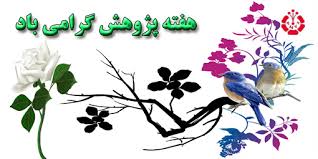 از هنگامی که محقق با موضوع آشنا می شود،به تدریج ،در ابعاد موضوع مطالعه و مشاوره می کند.گاهی در این مسیر به این نتیجه می رسد که درباره بعد خاصی از موضوع ،تحقیق موضوع محور انجام دهد.اکنون سخن ما این است که محقق گاهی به یک مسئله پژوهشی دست می یابد.در این جزوه ،نخست ،چیستی و ویژگی ها و انواع مسئله تحقیق را توضیح می دهیم و با چند مثال ،"تعریف مسئله" را که یکی از عناصر مهم طرح نامه است ، آموزش می دهیم.چیستی مسئلهمسئله ، توده ای فشرده از پرسش های بی پاسخ و مرتبط با هم است که دانش ها و مهارت های فعلی شخص برای حل آن کافی نیست.همچنین ،با توجه به واقعیت های موجود و با تمرکز بر یک مشکل خاص ،از یک خلاء معرفتی حکایت می کند،یا در ذهن محقق احساس ناسازگاری میان دانسته ها پدید می آورد.	
مسئله ،افزون بر سوال ،یک مشکل است و انگیزه می آفریند.این مشکل ممکن است یک مشکل مفهومی باشد.مثلامرز دقیق مفهومی میان حسد و غبطه ،دروغ و توریه ،و بیع و ربا گاهی نیز ممکن است یک مسئله اجتماعی باشد .محقق فضیلت مدار و ارزش گرا ،هنگامی که در جامعه دینی خود با پدیده بد حجابی رو به رو می شود،شاید برای حل این مشکل در ذهن خود انگیزه هایی برای تحقیق بیابد.ویژگی های مسئله پژوهشیمسئله پژوهشی یک ترکیب وصفی است . تاکنون "مسئله "و "پژوهش"را تعریف کرده ایم و اکنون در این ترکیب وصفی باید "ی"را که بر قابلیت دلالت می کند ،توضیح دهیم.پژوهشی بودن یک مسئله به چند عامل بستگی دارد که به آنها اشاره می کنیم:داشتن ارزش تحقیق،قابلیت تحقیق،تازگی داشتن،اولویت داشتن،پیشینی ناپذیر بودن نتایج،امکان دستیابی به منابع،انتشار یافتنی بودن نتایج ،انطباق با توانمندی های محقیق،تعیین ابعاد خاص موضوع،قلمرو تحقیق،تناسب روشی،تناسب زمانی ،صراحت و شفافیتاقسام مسئله1-تقسیم مسئله به اعتبار تبار شناسی و تعلق به گستره علومیکی از مباحث مهم در مسئله شناسی تعیین نوع مسئله است. مسائل ،به اعتبار اینکه چه علمی باید عهده دار پاسخ به آنها شود، ممکن است به مسائل فقهی ،کلامی ،فلسفی ،روایی و مانند آنها تقسیم شوند. این تقسیم بندی بر اثر یک تبار شناسی درست به دست می آید.2-تقسیم مسئله به اعتبار پیشینهگاهی نوع مسئله ،نوع تحقیق را تعیین می کند،یعنی پژوهش به اعتبار اینکه در پی حل چه نوع مسئله ای است ،نامی خاص می یابد. مثلا اگر درباره مسئله ای نو در مقیاس تاریخ علم تحقیق کنند،آن را "پژوهش اصیل "می نامند. همچنین ،اگر در مسئله ای قبلا پژوهش شده باشد،محقق جدید ممکن است درباره آن با فرضیه یا مبانی دیگری ،و یا در شرایطی دیگر تحقیق کند و نام آن " باز پژوهی " است.افزون بر این ،گاهی یک مسئله یا نظریه هویت تاریخی می یابد و در بستر زمان جاری ،و با صورت های مختلف ماندگار می شود، و تحقیق درباره آن را ،در صورت فراگیر بودن ،پژوهش "مطالعه مروری فراگیر"می نامند.3-تقسیم مسئله به اعتبارشخصی بودن و علمی بودنباید توجه کنیم که مسئله ممکن است شخصی یا علمی باشد.بدین معنا که گاهی در مقیاس شخصی ،از طریق فرایند آموزش و یادگیری ،در پی پاسخ است و گاهی نیز علمی است و در مقیاس محافل علمی در طلب پاسخ است،به عبارت دیگر،برخی مسائل برای "من"مسئله است و برخی دیگر برای "ما"،منظور از ما جامعه علمی و تاریخ هر علم خاص است. مسئله علمی ،بر آمده از مطالعات نظام مندی است که ما انجام داده ایم و برای پاسخ به آن نیز باید مطالعات نظام مند دیگری را با تمرکز برآن انجام دهیم . اینکه می گویند "مسئله علمی برآمده از مطالعات نظام مند پیشین و قابل پاسخ با مطالعات نظام مند پسین است"،به همین معناست.4-تقسیم مسئله به اعتبار هدفمسئله تعریفیمسئله ما گاهی تعریف است . در این گونه تحقیقات ،محقق در پی آن است که مثلا تعریف جامع و مانعی از "وحی"به دست دهد و آن را از الهام ،مکاشفات عرفانی ،رویای صادقه و مانند آن تمیز دهد.مسئله توصیفیتوصیف ،بیان اوصاف و آثارو علایم یک پدیده است و به بیان ویژگی ها ظاهری و باطنی آن و رابطه آن با چیزهای دیگر توجه می کند. توصیف ،در معنای عام خود ،تعریف را نیز در بر می گیردو توصیف اشیای محسوس به مراتب آسان تر از توصیف اشیای نامحسوس است.بیان ویژگی های منتظران واقعی حضرت ولی عصر ،مقام شهید در اسلام ،جایگاه علم در فرهنگ اسلام ،معرفی تفسیر گران قدر المیزان،مراحل پیدایش تفسیر موضوعی قرآن و بیان برتری های اسلام بر دیگر ادیان ابراهیمی مسائل توصیفی اند.مسئله توجیهیتوجیه آن است که برای اثبات وجود چیزی دلیل و شواهد و قراین بیاوریم.مثلا اگر بپرسند که "چرا معاد موجود است ؟"یعنی شما از کجا فهمیدید یا می دانید که معاد موجود است؟ در این صورت ،ما می توانیم با ادله عقلی و نقلی آن را توجیه و اثبات کنیم. بنابراین ،گاهی محقق با یک مسئله توجیهی رو به روست و با یک چرایی سرو کار دارد که از او دلیل می خواهد. همچنین ،باید میان دلیل و علت فرق گذاشت . دلیل وجود بی حجابی در یک جامعه در نگاه نخست نیز روشن می شود. اما اینکه چه علل و عوامل دست به دست هم داده اند و این پدیده را به وجود آورده اند، امری است که به تحقیق جدی نیاز دارد. بیان دلیل را "توجیه" ،و بیان علت را "تبیین" می نامند.مسئله تبیینیچنان که در توضیح مسئله توجیهی گفتیم ،محقق گاهی باید برای دریافتن چگونگی پیدایش و علل و عوامل دخیل در یک پدیده و حادثه ،علت ها و زمینه های آن را برشمرد . مثلا هنگامی که با پدیده دین گریزی رو به رو می شود ، از خود می پرسد که چگونه این پدیده به وجود آمده است ؟به این گونه مسائل که تبیین می طلبد ،مسائل تبیینی می گویند.مسئله تفسیریهر گاه با متنی مقدس یا نامقدس روبه رو باشیم و قرار باشد که معانی مفردات و گزاره های آن را شرح دهیم تا در پایان ،از طریق دلالت شناسی ،مراد نویسنده یا گوینده را روشن سازیم،یک مسئله تفسیری داریم . محققان علوم دینی آیات قرآنی را شرح و تفسیر می کنند.مثلا ممکن است تفسیر آیه الرجال قوامون علی النساء.... برای یک محقق مسئله شده باشد.مسئله توصیه ایدر بسیاری از پژوهش ها ،محقق در پی آن است که برای درمان یا پیشگیری از یک پدیده نامطلوب و یا برای انجام دادن یک کار ،روش ها و قواعدی را توصیه کند. اگر شما در تمام یا قسمتی از تحقیقتان همواره در یک فکر باشید که چه پیشنهادها و توصیه هایی مثلا برای رفع بد حجابی به دست دهید،با یک "مسئله توصیه ای" سرو کار دارید.راه های دستیابی به مسئلهیافتن مسئله یک گام مهم و تعیین کننده در همه پژوهش های مسئله محور است و محقق برای بررسی ها و مشاوره ها به وقت کافی نیاز دارد.در تشخیص مسئله از راهبردهای بسیاری می توان بهره برد . برخی از آنها عبارت اند از:الف)مراجعه به ذهن خود محققب)مراجعه به اهل تخصصج)مراجعه به متون علمی و مجلات تخصصید)مراجعه به مراکز پژوهشیه)تامل در مسائل و شرایط اجتماعی مربوط به محیط محققو)مراجعه به منابع اطلاع رسانی (مجلات نمایه ای و چکیده ای و کتابنامه ها و پایان نامه ها)ز)منابع الکترونیکی (سایت های اینترنتی)ح)مراجعه به فراخوان مقاله هاط)شرکت در نشست ها و سمینارها ی علمی یا بررسی نتایج و اخبار منتشر شده آنهای)مراجعه به افراد مرتبط با سوژه مورد مطالعه (مانند پلیس ،قضات،مسئولان زندان ها و سازمان جوانان ،در مطالعات مربوط به آسیب های اجتماعی)ک)مراجعه به استادان ،بویژه استاد راهنماعنوان یابی ،شرایط و تعریف آن	
پس از یافتن مسئله ، می توانیم عنوان تحقیق را مشخص کنیم.تعیین عنوان به مسئله وابستگی بسیار دارد و پس از شناخت اولیه مسئله می توان عنوان مناسبی برای آن پیشنهاد کرد. از وجوه شباهت مسئله و عنوان این است که هر دو باید جزئی و محدود باشند و عنوان باید به مسئله اشاره کند. به همین سبب است که شما با شنیدن عنوان درست یک تحقیق علمی ،باید بفهمید که مسئله و دغدغه اصلی تویسنده آن چیست.عنوان مطلوب باید ساده ،گویا ،کوتاه و جذاب باشد،زیرا عنوان شبیه به یک نشانی است که خواننده را به اثر راهنمایی می کند.عنوان باید جدید و غیر تکراری و واضح و متمایز باشد. استفاده از الفاظی که مشترک لفظی اند یا به دلایلی ابهام دارند در عنوان جایز نیست.یکی از ویژگی های مهم عنوان این است که باید به مسئله اشاره کند. اگر عنوان ،یک لفظ مطلق و عام (مانند وحی و علم و انسان شناسی) باشد ،مشیر به مسئله نخواهد بود.شما نخست باید بدانید که در پی حل چه چیزی هستید و گم شده شما در پژوهش مورد نظر چیست . سپس ،آن را در یک عبارت اعلام کنید.عنوان باید به گونه ای باشد که شنونده دریابد شما در مقاله تان قصد پاسخ گویی به چه پرسش مهمی را دارید.عنوان باید به گونه ای انتخاب شود که جهت گیری خاصی را از پیش القا نکند ؛مثلا "علل ناسازگاری علم و دین "یا "ادله ناهماهنگی دین و دنیا"،پیش از آنکه چیزی را اثبات کند ،ناسازگاری و ناهماهنگی را از پیش ،فرض گرفته است ؛ اما اگر لفظ "رابطه "را به جای دو واژه "ناسازگاری"و"ناهماهنگی"بگذاریم ،این مشکل حل می شود.تعریف مفاهیم و متغیرهادر هر تحقیقی ،ممکن است که از چند مفهوم یا متغیر (پدیده)استفاده شود. مفاهیم و متغیر های بکار رفته در عنوان تحقیق ممکن است ابهام داشته باشند یا بیش از حد،مطلق و عام باشند. به همین دلیل ،باید دایره معنایی آنها روشن شود؛مثلا در تحقیقی که عنوان آن "نقش ایمان در آرامش انسان " است،باید مفهوم ایمان و مفهوم آرامش را ،در یک یا چند جمله توضیح دهیم.معمولا مفاهیم اصلی تحقیق در عنوان تحقیق به کار می روند.از آنجا که تعریف و توضیح درباره این مفاهیم ،عنوان را از ابهام و اطلاق در می آورد و آن را روشن می سازد ،می توانیم این توضیحات را "تعریف عنوان"بنامیم . گاهی نیز آن را "تعریف موضوع "می نامند.تجزیه مسئلهاهمیت مسئله شناسی و ابعاد آنبدون فهم مسئله نمی توان تصور کرد که مسئله حل شود .مسئله شناسی نادرست سبب انواع آشفتگی و سردرگمی در همه مراحل تحقیق خواهد شد. عناصری که در مرحله یا مهارت مسئله شناسی مطرح می شوند ،متعددند. در یک نگاه عام تر،برخی از آنها عبارت اند از :تعیین نوع مسئله ،طرح دقیق مسئله مشخص کردن دامنه و قلمرو مسئله ،تعیین عنوان مناسب برای مسئله ،شناخت پیشینه و قدمت خود مسئله و نیز شناخت پیشینه پژوهش های آن،فرضیه یابی و روش یابی برای حل مسئله ،بیان مشکلات و موانع احتمالی حل مسئله ،شناخت منابع مناسب برای حل مسئله ، و برخی عناصر دیگر.خرد کردن مسئله با بارش پرسش هاتجزیه و تبدیل یک مسئله به پرسش های متعدد ،هم تبار شناسی را برای ما آسان تر می سازد و هم بدین وسیله به طول و عرض و ابعاد مسئله خود بیشتر پی می بریم و بعدا در ساختار بندی یا همان فصل بندی تحقیق خود عالمانه تر عمل خواهیم کرد. بسیاری از مسائل مرکب اند؛یعنی به چند مسئله دیگر تجزیه پذیرند؛مثلا مسئله بد حجابی خود به ده ها مسئله دیگر تجزیه می شود و در یک مقاله یا پایان نامه نمی توان به همه آنها پرداخت.از این رو ،برای اینکه بهتر بتوانیم به ابعاد مسئله پی ببریم ،باید آن را به انواع پرسش ها تجزیه کنیم. پس از تامل در انواع پرسش ها ، می توان دریافت که در کدام بعد از مسئله می خواهیم و می توانیم تحقیق کنیم؛حتی اگر مسئله ما مرکب نباشد ،باید آن را به پرسش هایی تجزیه کرد.تبار شناسی	
به عنوان یک کار مقدماتی دیگر پیش از اینکه طرح نامه را آغاز کنیم ، به تبار شناسی و ریشه یابی مسئله توصیه می کنیم .باید بدانیم مسئله در چه علمی ریشه دارد و در چه علوم و شاخه هایی بحث شدنی است و بتوانیم جایگاه آن را در سلسله مراتب و نقشه علوم بیابیم.چرا باید تبارشناسی کرد؟ با نگاهی به نکات زیر به اهمیت و ضرورت تبارشناسی پی می برید:الف)محقق وقتی تشخیص داد که موضوع او، در سلسله مراتب معارف بشری، ریشه در کجا دارد و محل یا محل های درخور بحث برای آن کدام اند ،دیگر مرزها را خلط نمی کند؛ب)او می تواند تحقیق را سامانمند و منتظم کند و چارچوب نظری ،اصول ،ضوابط ،روش ها و ابزارهای تحقیق را از همان گستره خاص برگیرد؛ج)تبار شناسی سبب می شود که محقق جایگاه تحقیق خود را در نقشه علم بیابد و باتحقیقات پیش و پس از خود ،همچون عضوی از خانواده و تاریخ آن علم عمل کند و این همان هویت جمعی پژوهش است.با این کار ،از تکرار در تحقیق پرهیز می شود . ملاک اولویت و ضرورت تحقیق در مسئله خاص را برحسب گستره ای می توان یافت که تحقیق متعلق به آن است:د)داشتن نوآوری ،در گرو تبارشناسی درست خواهد بودبهترین شیوه تعریف مسئلهتعریف مسئله معمولا در آغاز طرح نامه تحقیق و نیز در ابتدای مقدمه مقاله و همچنین در آغاز "کلیات" پایان نامه می آید."تعریف مسئله" عبارت است از چند سطر یا چند بندی که حاوی واقعیت های موجود ،مبانی ،مسلمات و بدیهیات مرتبط با بحث است و به پرسشی شبیه به عنوان ختم می شود ؛البته بهتر است که در چند سطر پیش از تعریف مسئله ،تعریف عنوان و تبار شناسی را نیز بیاوریم . در هر صورت ،واقعیت این است که بسیاری از محققان نمی توانند مسئله خود را تعریف یا صورت بندی فنی کنند و ساختار مسئله آنها ،به سبب آشفته بودن ،چنگی به دل نمی زند.بهترین راه تعریف مسئله این است که در چند سطر نخست به واقعیت های موجود ،مبانی و نظریه های جاری درباره مسئله ،در قالب چند جمله –معمولا خبری – اشاره کنیم و سپس ،بعد از این مقدمه چینی ماهرانه ،به صورت طبیعی و منطقی ،یک پرسش عمیق و نسبتاً کلی طرح کنیم.در مقالات بهتر است که ذیل عنوان "بیان مسئله" به چند چیز به صورت ادغامی بپردازیم و علت این امر ،جلوگیری از افراط در عنوان هاست و رعایت این نکته ، با توجه به فشردگی و اختصار هر مقاله تحقیقی ،لازم است.اخلاق پژوهشپرسش ، شک علمی و حقیقت طلبیدر متون اسلامی ، پرسش ومسائل مربوط به آن اهمیت خاصی دارد. محال است که دینی مانند اسلام بر ارزش علم آموزی و قباحت جهل تاکید کرده باشد ،ولی به روش های تعلیم و تحقیق و مبارزه با جهل اهتمام نداشته باشد. منابع اسلامی مملو از مطالبی است که به گونه ای به پرسش توجه دارند. پرسش مناسب نیمی از دانش ،معرفی شده است.بنابراین ، از شک می توان به عنوان یک روش استفاده کرد . اگر در محیط زندگی خود ، عافیت طلبانه و بدون تامل، و با جمود فکری ، از کنار واقعیت های زندگی بگذریم و به اصطلاح به روزمرگی درافتیم ، شور و شوق روحیه پژوهشی در ما شکوفا نمی شود. فرهنگ زیبای قرآنی از ما دعوت می کند که حتی در برابر اموری مانند شتر، طعام ، وجود خودمان و آسمان و زمین ، کشتی متحرک در دریا و پرواز پرنده در آسمان علامت سوال بگذریم تا بتوانیم آنها را طور دیگری ببینیم.حقیقت طلبی در همه پرسش ها و تلاش ها از هر کارشناس دین انتظار می رود .حقیقت گرایی چیزی جز از میان بردن خیال ها و شفاف کردن واقعیت ها نیست.چه چیزی با لاتر از حقیقت که بخواهیم حقیقت فروشی و باطل گرایی کنیم ؟ پرسشی که از روی لجاجت و غفلت باشدو یا پرسنده از این طریق بخواهد کسی را تنزل دهد، برخلاف سفارش های دینی ماست.به هر روی ، در حقیقت یابی و حقیقت شناسی باید جهادگر و ایثارگر بود. محقق دین مدار در انتخاب مسئله تحقیق خود از اولویت سنجی و نیاز شناسی غافل نیست. برای او مهم آن است که حقیقتی از حقایق الهی را نیک دریابد و در تفهیم آن به تشنگان معارف کوششی تمام کند. بنابراین ،از موضوع های ساده و پیش پا افتاده که زحمتی نمی طلبند و تکرار مکررات اند ،گریزان است ؛ زیرا این گونه موضوع ها دردی از جامعه دوا نمی کنند و از مصادیق اتلاف عمرند.